1+Брянская областная научная универсальная библиотека им. Ф. И. Тютчева Информационно - библиографический отделСВОДНЫЙ КАТАЛОГПЕРИОДИЧЕСКИХ ИЗДАНИЙ,получаемых  библиотекамигорода Брянска в 2023 году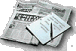 Брянск, 2023ББК 91С 25 Составитель   Е. В. КротоваРедактор          Н. И. КожановаС 25  Сводный каталог периодических изданий, получаемых библиотеками города Брянска в 2023 году / составитель   Е. В. Кротова ; редактор  Н. И. Кожанова ; ГБУК «Брянская областная научная универсальная библиотека им. Ф.И. Тютчева» ; информационно-библиографический отдел. – Брянск, 2023. – 26 с.  © ГБУК «Брянская областная научная универсальная библиотека им. Ф.И. Тютчева», 2023 «Сводный каталог периодических изданий, получаемых  библиотеками города Брянска в 2023 году» подготовлен Брянской  областной  научной универсальной библиотекой им. Ф. И. Тютчева в помощь специалистам, работникам библиотек, широкому кругу читателей, всем заинтересованным лицам.Сведения  для сводного каталога представили  библиотеки города. Полное их наименование определяется с помощью условных номеров (сиглов) и дается  в «Списке библиотек – участников сводного каталога периодических изданий, выписываемых в 2023 году, их контактная информация и условные номера (сиглы)».Материал в сводном каталоге расположен в алфавитном порядке наименований периодических изданий.Список библиотек – участниковсводного каталога периодических изданий, выписываемых в 2023 году,их контактная информация и условные номера (сиглы)ЦЕНТРАЛЬНЫЕ ПЕРИОДИЧЕСКИЕ ИЗДАНИЯПЕРИОДИЧЕСКИЕ ИЗДАНИЯ НА ИНОСТРАННЫХ ЯЗЫКАХИНФОРМАЦИОННО-БИБЛИОГРАФИЧЕСКИЕ ИЗДАНИЯРЕГИОНАЛЬНЫЕ (МЕСТНЫЕ)  ПЕРИОДИЧЕСКИЕ ИЗДАНИЯСОДЕРЖАНИЕСписок библиотек-участников сводного каталога периодических изданий, их адреса и условные номера (сиглы)	4Центральные периодические изданияГазеты	7Журналы	8Периодические издания на иностранных языкахЖурналы	22Информационно-библиографические издания 	22Региональные (местные)  периодические издания Газеты	23Журналы	25NN п/пНаименование библиотекКонтактная информацияУсловный номер (сигла) библиотекиГБУК «Брянская областная научная универсальная библиотека им. Ф.И. Тютчева» . Брянск,  ул. К. Маркса, 5,т. 74-29-71,E-mail : ibo@libryansk.ruГБУК «Брянская областная научная универсальная библиотека им. Ф.И. Тютчева».Филиал «Брянская областная детская библиотека». Брянск, ул. Костычева, 64,т. 75-10-38,E-mail : brolib32@mail.ruГБУК «Брянская областная научная универсальная библиотека им. Ф.И. Тютчева».Филиал «Брянская областная специальная библиотека для слепых и слабовидящих»241050, г. Брянск, ул. Мало-Завальская, 2,т. 64-82-8,E-mail: Br-Lib-spec@yandex.ruЦентральная  городская библиотекаим. П.Л. Проскурина МБУК «ЦСОБ» г. Брянска 241035, г. Брянск,ул. III Интернационала, 21, т. 32-10-60,E-mail : csmb@list.ruБиблиотека № 1 им. Л.И. Добычина МБУК «ЦСОБ» г. Брянска (подписка предусмотрена со 2 полугодия 2023 г.)241037, г. Брянск,пр-т Ст.-Димитрова, 6,т. 32-09-31,E-mail : csmbfil1@list.ruБиблиотека № 6 МБУК «ЦСОБ» г. Брянска 241041 г. Брянск, пос. Бордовичи, ул. Ильича, д. 4,т. 32-09-08,E-mail: biblioteka6bryansk32@yandex.ruБиблиотека Брянского государственного аграрного университета (БГАУ) 243365, Брянская область, Выгонич. р-н, пос. Кокино, ул. Советская, д. 2а,т. (8-48341) 2-43-41,E-mail : biblio@bgsha.com Библиотека Брянского Государственного университета имени академика И.Г. Петровского (БГУ имени академика И.Г. Петровского). Брянск, ул. Бежицкая, 14,т. 58-05-05+ доб.  1127,E-mail : myhaolga@mail.ruНаучная библиотека Брянского Государственного технического университета (БГТУ). Брянск, бул. 50 лет Октября, 7,т. 58-82-44,E-mail : borisenkova_ng@tu-bryansk.ruНаучная библиотека Брянского государственного  инженерно-технологического университета  (корп. 1) (БГИТУ-1)241037, г. Брянск,пр-т Ст.-Димитрова, 3,т. 64-99-14,E-mail : biblio@bgitu.ruНаучная библиотека Брянского государственного инженерно-технологического университета (корп. 2) (БГИТУ-2)241050 г. Брянск, пр. Ленина, 26,т. 74-05-74,E-mail : drakunova@bgitu.ruБиблиотека Брянского филиала «Петербургский государственный университет путей сообщения Императора Александра I». Брянск,ул. Дзержинского, 47,т. 63-00-22, 60-54-08,E-mail : bryansk@pgups.ruБиблиотека Брянского филиала ФГБОУ ВО «Российская академия народного хозяйства и государственной службы при Президенте Российской  Федерации» . Брянск,ул. Горького, 18,т. 64-34-57,E-mail : info@br.ranepa.ruБиблиотека Брянского филиала  РЭУ им. Г.В. Плеханова . Брянск, ул. Бежицкая  д.8;ул. Спартаковская д.112,т. 66-62-83,E-mail : bryansk@rea.ru​​Библиотека Брянского базового медицинского колледжа (ББМК)241035,  г.  Брянск, ул. Клубная, 3,т. 51-49-14,E-mail : medcollege32@yandex.ruБиблиотека ГБПОУ «Региональный железнодорожный техникум»241020, г. Брянск, ул. Дзержинского 32,т. 63-51-00,E-mail : rjt_bryansk@rambler.ruБиблиотека Брянского медико-социального техникума имени Н. Амосова (БМСТ имени Н. Амосова). Брянск,ул. Луначарского, 49-а,(1 корпус),т. 74-06-74,E-mail : medu2@mail.ruБиблиотека Брянского  областного колледжа искусств (БОКИ). Брянск,ул. Горького, 35 т. 59-96-15,E-mail : boki32@mail.ruБиблиотека Брянского политехнического колледжа ФГБОУ ВО «Брянский государственный технический университет». Брянск,ул. Ульянова,39-а,т. 51-46-69,E-mail : pkbgtu@mail.ruБиблиотека Брянского профессионально-педагогического колледжа (БППК). Брянск, ул. Почтовая, 4,т. 51-32-92,E-mail : bppk@mail.ruБиблиотека Брянского  транспортного техникума (БТТ). Брянск, ул. Бежицкая, 6, т. 64-83-84,E-mail : btmiat2012@yandex.ruБиблиотека Брянского государственного училища Олимпийского резерва (БГУОР). Брянск,ул. Дуки, 74,т. 64-75-83, 64-84-86,E-mail : bkfk-sport@yandex.ruЦентральная детская библиотека им. М. Горького МБУК «ЦСДБ г. Брянска». Брянск, ул. Молодой Гвардии, 35,т. 57-25-12,E-mail: csdbbiblbryansk@yandex.ruДетская библиотека № 2 МБУК «ЦСДБ г. Брянска». Брянск, пр-т Ст.-Димитрова, 6,т. 41-32-50,E-mail : kraeved.bib.2@mail.ruДетская библиотека № 5 МБУК «ЦСДБ г. Брянска». Брянск,ул. Ермакова, 38, т. 63-83-75,E-mail : db5bryansk@yandex.ruГАЗЕТЫГАЗЕТЫГАЗЕТЫNN п/п.Наименование газетыУсловный  номер /сигла/ библиотекив сводном каталоге123ААА1000 советов3Аргументы и факты 1, 3, 9, 17, 19, 20, 21АиФ. Здоровье 1БББ3.Бабушкины рецепты25ВВВ4.Ваши 6 соток 1, 35.Вестник «Здоровый образ жизни»1, 66.Ветеран 1ГГГ7.Гудок 12ИИИ8.Известия1ККК9.Когда ты один дома24, 2510.Коммерсантъ 111.Комсомольская правда1, 3, 9, 15, 18 12.Красная Звезда 1, 913.Крестьянская Русь 114.Культура 1, 3, 18ЛЛЛ15.Литературная газета1, 3, 25МММ16.Медицинская газета 1517.Мой профсоюз 2018.Московский комсомолец 119.Моя семья2520.Музыкальное обозрение1, 18ННН21.Независимая газета1ППП22.Парламентская газета123.Педсовет2024.Поиск 8, 925.Последний звонок126.Правда 127.Предупреждение + Библиотечка “ЗОЖ”6РРР28.Российская газета	1, 3, 9, 13, 14, 19, 20, 2229.Российская газета “Неделя”13, 18, 20, 22ССС30.Сельская жизнь                                                        1, 731.Собеседник1, 332.Советская Россия133.Спорт-экспресс 1ТТТ34.Транспорт России1235.Труд1УУУ36.Учительская газета1, 15, 19, 20, 22ЩЩЩ37.Щит и меч1ГАЗЕТЫ ДРУГИХ ОБЛАСТЕЙГАЗЕТЫ ДРУГИХ ОБЛАСТЕЙГАЗЕТЫ ДРУГИХ ОБЛАСТЕЙ38.Материя, энергия, информация (Ярославль)139.Родной край (Калужская область)1ЖУРНАЛЫЖУРНАЛЫЖУРНАЛЫNN п/п.Наименование журналаУсловный  номер /сигла/ библиотекив сводном каталоге123АААА почему?  Приложение к журналу «Юный техник» 2, 24Авиация и космонавтика1Аврора1Автоматизация и моделирование в проектировании и управлении9Автомобильные дороги                                            1, 11Автомобильный транспорт                                      1, 9Автопанорама21Аграрная наука                                                          1, 7Аграрное и земельное право1Агрохимический вестник1, 7Агрохимия 1Адаптивная физическая культура8, 20, 22Административная практика ФАС8Административное право и процесс1, 8Администратор образования15, 17Азия и Африка сегодня 1Академия / Academia: Танец. Музыка. Театр. Образование18Аккредитация в образовании7Актуальные проблемы российского права13Альма –Матер (Вестник высшей школы)1, 9АПК: экономика, управление1, 7Арбитражный и гражданский процесс1Армейский сборник11Архитектура и строительство России                        1Архитектура. Строительство. Дизайн                        1Аудит                                                                             1, 20ББББалет                                                                              1Банковское кредитование8Безопасность бизнеса13Безопасность жизнедеятельности9Библиополе                                                                   1, 2, 24, 25Библиотека1, 2, 3, 7Библиотека инженера по охране труда9Библиотеки нового поколения1Библиотековедение1Библиотечное дело 1, 25Биология в школе1Божий мир2, 24Будь здоров5, 6, 17Бурда1Бухгалтерский учет1Бухгалтерский учет в сельском хозяйстве7Бюллетень Верховного Суда Российской Федерации 1, 8Бюллетень Высшей Аттестационной комиссии Российской Федерации1, 7, 8Бюллетень международных договоров                  1Бюллетень трудового и социального                                            законодательства РФ1ВВВВ мире животных1, 2, 6В мире науки9В помощь практикующей медицинской сестре15Вагоны и вагонное хозяйство12Verena 1Веселые картинки2, 24, 25Веселые картинки о природе2, 6, 24, 25Веселые уроки2Веселый затейник2Вестник Банка России1, 8Вестник военного образования11Вестник древней истории 1Вестник. «Зодчий. 21 век»11Вестник криминалистики1Вестник машиностроения                                            1, 9Вестник МГТУ. Сер.:Машиностроение                    1, 9Вестник МГТУ. Сер.:Приборостроение                1Вестник образования России1, 13, 20, 22Вестник Росздравнадзора России15, 17Вестник Российской Академии наук9Вестник Российской Академии сельскохозяйственных наук7Вестник Российской с/х науки1, 7Вестник РЭУ им. Г.В. Плеханова14Вестник экономического правосудия1Ветеринария1, 7Ветеринария и кормление7Власть1, 13Вода и экология. Проблемы и решения1Водоснабжение и санитарная техника1Военно-исторический журнал1, 5Военная мысль11Военные знания1Воин России1Вокруг света1, 2, 3, 5, 6Вопросы государственного и муниципального управления 13Вопросы истории1Вопросы истории естествознания и техники1Вопросы когнитивной лингвистики8Вопросы культурологии1Вопросы лексикографии8Вопросы литературы1Вопросы питания7Вопросы психологии1Вопросы статистики1Вопросы экономики1, 9Вопросы ювенальной юстиции 8Вопросы языкознания1Воспитание и обучение детей с нарушениями развития1, 8, 22 Воспитание школьников1Воспитатель дошкольного образовательного учреждения20Всё для женщины5Высшее образование в России 1, 7, 9, 10, 14, Высшее образование сегодня14Вычислительные технологии8ГГГГазовая промышленность 9География в школе1География и природные ресурсы1Геодезия и картография8Герои всех исторических эпох. Биография. Подвиг. Портрет5Главбух9Главная медицинская сестра: журнал для руководителя и среднего медперсонала15Главный агроном 1Главный зоотехник1Главный энергетик7Госзаказ в вопросах и ответах4, 8Госзакупки.ru+ Административная практика ФАС8, 13Государственная власть и местное  самоуправление                                                             1, 13Государственная служба                                         1, 13Государство и право 1Гражданин. Выбор. Ответственность8Гражданин и право 1Гражданская авиация1Гражданская защита1, 8, 11 Гражданская оборона и защита от чрезвычайных ситуаций в образовательных учреждениях8Гражданское общество в России и за рубежом13Гражданское право1, 7, 8Грузовик Пресс21ДДДДарья5Двигателестроение9Девчонки25Девчонки - Мальчишки. Школа ремесел2Делопроизводство1Делопроизводство и документооборот на предприятии8Демократия и социализм1Деньги и кредит1Детская роман-газета2, 3, 24Детская энциклопедия2, 24, 25Детский досуг18Дефектология8Дефектология, воспитание и обучение детей с нарушениями развития20Диалог (на флэш-карте)3Директор школы1Доклад о денежно-кредитной политике Банка России8Домашняя энциклопедия «Для Вас»25Дополнительное образование и воспитание1, 20Достижения науки и техники АПК1, 7Дошкольник. Методика и практика воспитания и обучения1Дошкольное воспитание 1, 8Дружба народов1, 5ЖЖЖЖелезнодорожный транспорт1, 12Живописная Россия2, 6, 24, 25Животноводство России1, 7Жизнь с ДЦП. Проблемы и решения20Жилищное право1Жилищное строительство               1ЖКХэксперт: экономика и право8Журнал неврологии и психиатрии1Журнал Российского права                                     1ЗЗЗЗа рулем1, 2, 5, 20, 21За рулем. Рейс21Закон1Закон и право14Законность1, 8Зарубежное военное обозрение1, 11Защита и карантин растений1, 7Звезда1, 3, 5Здоровье1, 2, 3, 5, 6, 24, 25Здоровье населения и среда обитания1Земледелие 1, 7Знамя 1Знание-сила 1, 5Зоотехния 1, 7ИИИИграем с Барби2Игровая библиотека2, 24, 25Известия Высших Учебных Заведений                                          Сер.: Лесной журнал1, 11Известия Высших Учебных Заведений                                          Сер.: Проблемы энергетики9Известия Высших Учебных Заведений                                           Сер.: Правоведение1Известия Высших Учебных Заведений                                            Сер.: Строительство11Известия РАН. Сер.: Географическая1Известия РАН. Сер.: Литературы и языка1Индийский вестник1Инженер1, 9Инновации в образовании1Иностранная литература1, 5Интеллектуальная собственность. Авторское право и смежные права1Интеллектуальная собственность. Промышленная собственность1Информатика в образовании15Информатика в школе1, 15Информатика и образование 1Информационные ресурсы России                          1, 13Информационные технологии и вычислительные системы 10, 20Информационный бюллетень Минсельхоза России 7Информационный бюллетень Парламентского Собрания союза Беларуси и России1Искусственный интеллект и принятие решений10Искусство в школе1Историк1, 5Исторический архив                                                   1История государства и права                                    1, 8ККККадровое дело13Караван историй                                                          1, 3, 5Картофель и овощи                                                      1, 7Квант1, 25Китай1Классный журнал2Классный руководитель15, 17, 20Клуб1, 18Книжки, нотки и игрушки для Катюшки и Андрюшки2, 3Коммуникология8Коневодство и конный спорт1Конкурентное право 8Конституционное и муниципальное право1, 8, 13Кормление сельскохозяйственных животных и кормопроизводство7Кормопроизводство1, 7Коррекционная педагогика: теория и практика1, 8, 20Костер2Кролиководство и звероводство1, 7Ксюша2Культура: управление, экономика, право               1ЛЛЛЛабораторная служба15Лазурь1, 2, 5, 6, 25Левша23, 24, 25Лесной вестник11Лесоведение1Лечащий врач17Литейное производство                                             1, 9Литература в школе                                                    1, 2Логистика21Логопед1, 8Логопед в детском саду8Локомотив                                                            12, 16Лунтик2Лучик 6+2, 23ММММаркетинг в России и за рубежом                           1Маруся2, 24, 25Математика в школе1Математические заметки8МедиаАльманах8Медицина катастроф8Медицина труда и промышленная экология8Медицинская сестра 15, 17Медицинская техника 8Медицинская физика 8Медсестра15Международная жизнь 1Международное публичное и частное право1, 8Международное уголовное право и международная юстиция 8Международные процессы 8Мелиорация и водное хозяйство 1, 7Менеджмент в России и за рубежом1, 9, 13Местное право 1Металловедение и термическая обработка металлов 1, 7, 9, 15Методист Методист дошкольного образовательного учреждения (ДОУ)8Мир музея1Мир образования – образование в мире8Мир принцесс2, 24Мир психологии8Мир России 1Мир русского слова8Мир техники для детей2, 24, 25Мир транспорта12Мировая экономика и международные                                   отношения1Мировой судья 8Моделист-конструктор 1Молочная промышленность                                      1Молочное и мясное скотоводство                             1, 7Москва1, 5Московский журнал «История государства российского»1, 5Моя дача5Музыкальная академия1, 18Музыкальная палитра 1Музыкальный руководитель1Мур-мур2Мурзилка2, 3, 24, 25Мясная индустрия1, 7ННННарконет                                                                       1, 5, 6Народное образование                                                1, 20Наука и жизнь1, 3, 5Наука и религия1, 5Наука и техника в дорожной отрасли11Наукоёмкие технологии в машиностроении 9Научные и технические библиотеки                          1, 13Начальная школа1, 20Начальная школа (с вкладкой Практика)8Наш современник1, 3, 5, 7Наш Филиппок25Наша жизнь (плоскопечатный шрифт)3Наша жизнь (РТШ)3Наша молодежь1, 7Не будь зависим – скажи «Нет!»: наркотикам, алкоголю, курению, игромании2Нева1, 5Независимый библиотечный адвокат                       1Непоседа2Новая и новейшая история                                         1Новое в стоматологии15Новое сельское хозяйство                                            8, 11Новый мир                                                                     1, 5ООООБЖ. Основы безопасности жизнедеятельности7, 15Обработка металлов9Образование в современной школе1Образование и общество1Образовательные технологии8Обсерватория культуры1Общественные науки и современность                        1, 13Общество и экономика                                                   1Овощеводство и тепличное хозяйство1Основания, фундаменты и механика грунтов11Основы безопасности жизнедеятельности                   8Отечественные архивы                                                   1Открытый урок: методики, сценарии и примеры18Отчего и почему2, 24, 25Охота и охотничье хозяйство1Охрана труда и пожарная безопасность8Охрана труда и пожарная безопасность в образовательных учреждениях8Охрана труда и правила пожарной безопасности в образовательном учреждении 12Охрана труда и социальное страхование                      1ППППатенты и лицензии                                                1Педагогика                                                                1Педагогические технологии                                    1Педиатрия                                                                 17Педсовет2Пенсия                                                                       1Питомник и частный сад 1Пищевая промышленность                                     1, 7Пластическая хирургия и эстетическая медицина17Плодоводство и ягодоводство России. Сборник научных работ7Плодородие                                                              1, 7Пограничник1Подвиг3Подвиг + Детективы «Сельской молодежи»5Подъемно-транспортное дело9Пожарное дело                                                         1Полис. Политические исследования                      1, 13Полиция России1Последний звонок2Почвоведение                                                           1, 7Право и экономика                                                  1Правовая политика и правовая жизнь                   1Правоведение1Православная радуга (Самара)24, 25Праздник в школе                                                    18Практическая силовая электроника9Предпринимательское право1Преподавание истории в школе                             1Преподавание истории и обществознания в школе1Преподаватель XIX века1Приборы и техника эксперимента                         9Приводы и компоненты машин9Прикладная механика и техническая физика9Природа                                                                   1Природообустройство7Приусадебное хозяйство 1, 3, 5Проблемы биологии продуктивных животных 7Проблемы машиностроения и надежности машин9Проблемы региональной экологии1Проблемы теории и практики управления          13Промышленная энергетика                                   1, 9Промышленное и гражданское строительство   11Профессиональная библиотека                                                школьного библиотекаря. Сер.25, 24, 25Профессиональное образование в России и за рубежом8Профиль                                                                 1Профсоюзы                                                            1Психологический журнал                                    1Птицеводство                                                        1Пульс природы2, 6Путеводная звезда2, 24, 25Путь и путевое хозяйство12, 16Пчеловодство                                                        1, 7РРРРаботник социальной службы8Радиационная биология. Радиоэкология1, 7Радио                                                                      1Радиолюбитель1Радиомир1Радуга идей2Религиоведение8Ремонт, восстановление, модернизация7Ремонт и сервис                                                   1Ресторанные ведомости7Риск. Ресурсы. Информация. Снабжение. Конкуренция1Родина                                                                   1, 2, 3, 5, 12, 24, 25Роман-газета1, 3, 5Ромео и Джульетта                                              2Российская археология                                        1Российская история  1Российская с/х наука (доклады РАСХН)1, 7Российская Федерация сегодня                          1, 13Российская юстиция                                            1Российские аптеки 17Российский следователь                                      1, 8Российский судья                                                 1Российский экономический журнал                  1Российский юридический журнал1Руководитель автономного учреждения15Русская литература                                              1Русская речь                                                         1Русская словесность                                            2Русский язык в школе                                         1Русское искусство 18Рюкзачок2Рюкзачок: Веселый зоопарк2Рюкзачок: мир путешествий2ССССадовод и огородник1Садоводство и виноградарство1, 7Саша и Маша: 1000 приключений2Сборка в машиностроении и приборостроении9Сварочное производство                                     9Сварщик в России20Свиноводство                                                       1, 7Свирель                                                                  6, 24, 25Свирелька2, 24, 25Свой1, 18Секретарское дело1Сельская новь1Сельский механизатор1, 7Сельскохозяйственная биология                        7Семейное и жилищное право1, 8Семь дней3Сестринское дело15, 17Сибирский математический журнал8Силовая электроника9Скорая медицинская помощь17Славянка1Славяноведение1Смена 1, 3, 5Смешарики2Собрание законодательства Российской Федерации 1Современная библиотека 1, 24, 25Современная Европа 1Современная торговля 1Современная электроника 9Современный дом18Социальная педагогика в России20Социальная работа1Социально-гуманитарные знания                      1Социальное и пенсионное право1Социальное обслуживание8Социологические исследования. Социс1, 13Социологический журнал1Социология и право20Союзное государство8Специалист 19Специальное образование20Справочник. Инженерный журнал                     9Справочник кадровика12Справочник руководителя учреждения  культуры       1, 4Среднее профессиональное образование1, 9, 14, 15, 17, 19, 20Стандарты и мониторинг в образовании8Старшая медицинская сестра15Статистический бюллетень банка России1, 8Стекло и керамика                                                1Стратегические решения и риск-менеджмент1Стратегия России1Страховое дело1, 8, 20Страховое право20Строительные и дорожные машины 1Строительные материалы 1, 11Строительные материалы, оборудование технологии ХХI века 1США. Канада. Экономика. Политика. Культура1Сыроделие и маслоделие 1ТТТТаможенное дело1, 14Таможенное регулирование. Таможенный контроль8Тара и упаковка 1Театр18Теоретическая и прикладная экология1Теория и практика физической культуры 1, 10, 22Теплоэнергетика 9Техника и вооружение 1Техника и оборудование для села1Техника – молодежи 1, 5Технический сервис машин11, 20Технология машиностроения 9Товаровед продовольственных товаров1Том и Джерри 2, 24, 25Тошка и компания2, 24, 25Транспортное машиностроение9Транспортное право                                              1, 12Трудовое право                                                      1Турбины и дизели 9Туризм : право и экономика1Турист25Тяжелое машиностроение9УУУУголовное право 1, 8Уголовное судопроизводство8Уголовно-исполнительная система: право, экономика, управление 8Уголовный процесс8Университетская книга1, 7, 9Управление дошкольным образовательным учреждением (ДОУ)8Управление персоналом                                       1Управление проектами8Урал1Успехи физических наук8Учитель8Учитель музыки 1ФФФФантазеры2Фармация17Федерализм                                                           1Физика в школе                                                       1Физика металлов и металловедение9Физикохимия поверхностей и защита металлов9Физическая культура в школе                                1Физическая культура: воспитание. Образование. Тренировка20, 22Физическое образование в ВУЗах8Физкультура и спорт1, 2, 5, 12, 17, 20, 22Фиксики (КП Екатеринбург)2Филологические науки1Философия и общество1Философские науки1Финансы1, 13Фома2ХХХХимия в школе1Химия и жизнь – XXI век 1, 5, 6Хирургия1Хлебопечение России7Хлебопродукты1Хозяйство и право1Холодное сердце2ЦЦЦЦемент и его применение                                         1, 11ЧЧЧЧеловек и закон1Чем развлечь гостей2, 3, 18Читаем вместе1, 3Читаем, учимся, играем1, 2Читайка24, 25Чудеса и приключения  - детям2, 3, 5ШШШШахматный листок 	164-Шахматное обозрение1Шишкин лес. Детский познавательный журнал2, 24, 25Школа и производство                                              1Школьная библиотека                                                1, 18Школьные технологии                                               1Школьный вестник (РТШ)3Школьный вестник (укрупн. шрифт)3Школьный логопед8ЭЭЭЭКО1Экологическое право1, 8Экология и право1Экология и промышленность России1, 11Экология и развитие общества1Экология производства1Экология урбанизированных территорий1Экономика и управление13Экономика образования                                            1Экономика сельского хозяйства России1Экономика сельскохозяйственных и перерабатывающих предприятий1, 7Экономика. Налоги. Право20Экономист 1Экономические науки 1Экономический журнал высшей школы экономики 9Экономическое развитие России1Электричество9Электротехника9Энергия: экономика, техника, экология1Энергобезопасность и энергосбережение12Энергосбережение1, 9Эскиз2, 24, 25Этнографическое обозрение1ЮЮЮЮность                                                                       1, 5, 24Юный натуралист1, 6Юный техник1, 23Юный художник1, 2, 8, 18, 24Юный эрудит1, 5, 24, 25Юридическое образование и наука 8Юрист1ЖУРНАЛЫЖУРНАЛЫЖУРНАЛЫN п/п.Наименование журналаУсловный  номер /сигла/ библиотекив сводном каталоге123Brigitte: das Magazin für Frauen (нем.яз.)                1Deutsch kreativ (нем.яз.)1, 8ENGLISH. Читаем вместе детские сказки2PianoФорум18Schrumdirum (нем.яз.)1Speak out (англ. яз.) 1Top-agrar: das Magazin für                                                                   moderne Landwirtschaft (нем.яз.)                            1Vitamin De (нем.яз.)2, 8NN п/п.Наименование изданияУсловный  номер /сигла/ библиотекив сводном каталоге123Автомобильные дороги. РЖ /ВИНИТИ /11Автомобильный и городской транспорт1Библиографические пособия России 1Библиография российской библиографии1Книжная летопись1Лесоведение и лесоводство. РЖ /ВИНИТИ /11Летопись авторефератов диссертаций                  1Летопись газетных статей 1Летопись журнальных статей 1Летопись рецензий1Литературоведение. Библиогр. указ. /ИНИОН/                1Научно-техническая информация (НТИ). Сер. 1 /ВИНИТИ/1ГАЗЕТЫГАЗЕТЫГАЗЕТЫNN п/п.Наименование газетыУсловный  номер /сигла/ библиотекив сводном каталоге123ААААвангард (Климовский район)1Автозаводец1ББББрянск1Брянская медицинская газета1, 15, 17Брянская правда1Брянская спортивная газета1Брянская учительская газета 1, 2, 3, 7, 8, 9, 13, 14, 15, 16, 17, 18, 20, 21, 24, 25Брянские известия1Брянские факты1, 15, 20Брянский машиностроитель1Брянский объектив1Брянский рабочий1, 3, 9, 13, 20, 21, 24, 25Брянский регион.321ВВВВерный путь (Комаричский район)                         1Вестник (Брасовский район) 1Вестник «Труд и занятость»1Восход (Суражский район) 1Вперед (Погарский район) 1Вузовский вестник9ГГГГолос профсоюзов 1Голос Родины. Брянск1ДДДДесница 1, 3Деснянская правда (Брянский район) 1Дятьковский вестник1ЖЖЖЖирятинский край 1Жуковские новости 1ЗЗЗЗаря (Карачевский район)1Земельная газета1Земля Трубчевская 1Знамя (Злынковский район) 1Знамя труда (Дубровский район)1ККККомсомолец Брянска1Красногорская жизнь 1Кристалл («Кремний»)1ММММаяк (Новозыбковский район)1Мглинские вести 1Молодогвардеец1ННННаше время (Навлинский район) 1Новая жизнь (Клетнянский район)1Новозыбковские вести 1Новый путь (Рогнединский район)1ППППламя труда (Дятьковский район)1По горячим следам 1Почепское слово 1Прогресс (БЭМЗ)1РРРРассвет (Суземский район)1Российская нива (Выгоничский район) 1, 7ССССевская правда 1Сельцовский вестник 1Спортивная неделя1Сталелитейщик1Стародубский вестник 1Стародубский проспект1ТТТТелесемь (в Брянске)1Труд (Клинцовский район) 1УУУУдарник (Гордеевский район) 1Унечская газета 1ФФФФокинский вестник (г. Фокино)1ЩЩЩЩе (п. Роща, Почепский район)1ЖУРНАЛЫЖУРНАЛЫЖУРНАЛЫNN п/п.Наименование журналаУсловный  номер /сигла/ библиотекив сводном каталоге123Автоматизация и моделирование в проектировании и управлении (БГТУ)1Брянские епархиальные ведомости1Вестник Уполномоченного по правам человека в Брянской области1Деловой Брянск1Клинцовский благовест1Наукоёмкие технологии в машиностроении (БГТУ)1Официальная Брянщина1Транспортное машиностроение (БГТУ)1Эргодизайн (БГТУ)1, 9